OMEP SLOVAKIA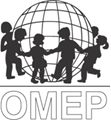 PLAN OF ACTIVITIES 2015Meetings  of the national Commitee – 4 times a year (26. 01.  2015,        11. 06.  2015, 03. 11. 2015,  4- th  when  necessary)Updating website – if necessaryParticipation at the  67-th OMEP World Assembly and International Conference : 27. 07. – 01. 08. 2015 Washington, U.S.A. Participation at European Conference OMEP – 23. 09. – 25. 09. 2015 Moscow, RussiaPreparation and organization of the National Conference ESD (Sustainable Development)   12. 06. – 13. 06. 2015 Study-sighseeing tour – Croatia/Tisno  27. 05. -  31. 05. 2015 Study-sighseeing tour – Poland/ Krakow 10. 12.  – 12. 12. 2015Preparation and organization of  Conference  - English language in Kindergarten: 28. 04. 2015Preparation and organization of  Conference  associated with OMEP members meeting  –  04. 11. – 05. 11. 2015 Banská Bystrica   Active cooperation with project team which colaborates on research tasks of  National Institut for Education, Ministry of Education, Science, Research and Sport of Slovak republicActive assistance in creating and commenting policy documents and  legislative proposalsCooperation with universities and other research institutions in the field of pre-primary educationExplorating activities -  if necessaryActive participation in the national section of pre- primary education (Chairperson SC of OMEP)Establishing cooperation with the European Commities of  OMEP